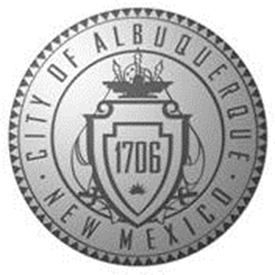 Foothills Area Command (FAC) Community Policing CouncilMinutes of the MeetingMonday February 2, 2015    6:00pm – 7:50pmHoliday Park Community Center11710 Comanche Road NE    Albuquerque, NM 871111.	Call to order—Carolyn Wilson, ChairChair Carolyn Wilson called the meeting to order at 6:03 pm.2.	Review/Approval of agendaThe agenda was approved as submitted.3.	Review/approval of Minutes from Dec 15th  and January 5th meetingsMinutes from the previous meetings were approved unanimously, upon motion by Joe Abbin, seconded by Dianne Layden.4.	APD “Snapshot” of Area activitiesLt Eric Jordan passed out summary reports of activities in the Foothills Area Command for January 2015. He noted that, especially during the winter months, there is a big increase in the number of auto thefts occurring when owners allow their vehicles to warm up unattended in driveways.[Note—Crime locations and statistics nationwide and in Albuquerque may be found through http://www.crimemapping.com/]APD Communication and Community Outreach Director Celina Espinoza introduced herself. Liaison with APD has shifted from the City Attorney/ADR Office to her office, allowing more direct communication.  She can be contacted via email or phone—cespinoza@cabq.gov or (505) 263-9989. She noted that a retreat is planned for all the CPCs near the end of February, so that the CPCs can learn about best practices within the city as well as across the United States.Boards and Commissions Background Investigation Waiver and Release Form—This has been a topic of concern to a couple of CPC members, who note that the release is overly broad, absolving the City of accountability, in addition to not specifying the goals and uses of the information provided. Lt Jordan indicated that the form’s primary focus is on criminal background, to ensure that convicted felons do not participate in ride-alongs. He also indicated that the forms must be completed by the first week of February for membership in the CPC.5.	Pulse of the Neighborhood—reports from CPC membersDoug Brosveen said that a neighbor’s car was stolen in the same “warm-up” scenario outlined by Lt Jordan.Carolyn Wilson expressed a safety concern regarding APD officers running red lights, sometimes without sirens. Lt Jordan explained the levels of emergency equipment—Code 1 (No equipment), Code 2 (flashing lights) and Code 3 (lights and siren)—according to the need of the situation be responded to.Joe Abbin reported hosting an open house for neighbors, to tell them about the CPC and solicit neighbor perspectives on APD. Some neighbors were generally positive with their contacts with officers, while others expressed dissatisfaction with not having contact when it was needed. He also noted that the windows of some police units are extremely dark, so that it is difficult to tell whether there is an officer inside. Lt Jordan indicated that the tint is sometimes factory-applied and is a current topic of discussion within APD as to what is appropriate.Another member offered the opinion that the new black and white cars seem menacing, that “Protect and Serve” was dropped. Lt Jordan said the color scheme is part of a national trend toward standardization.Jeffrey Mahn sent emails in Four Hills but has had few responses so far. He has received reports of positive interactions between APD officers and citizens.6.	RecommendationsJeffery Mahn brought up an issue that has been brought to him—the threat of misdemeanor fine for false alarms. He said that many people are not aware of the ordinance or the consequences of false alarms. [See http://www.cabq.gov/police/programs/false-alarms/false-alarm-ordinance] Discussion around this issue focused on ensuring that citizens are aware of their responsibilities, and the responsibility of APD’s False Alarm Reduction Unit to disseminate this information.7.	Other businessAnnie Onderdonk, Chair of the Northeast CPC announced an upcoming meeting of the District 8 Coalition. She said that Northeast CPC representatives plan to introduce themselves and invite neighborhood associations to their meetings, and that Foothills CPC members are welcome to join them.  That meeting, she believes, is Thursday March 26 at 7:00 p.m, at Holiday Park Community Center.  It was noted that Neighborhood Associations are welcome to attend CPC meetings. Any information or potential recommendation from NAs is to be submitted in writing to the Chair or Vice-Chair.Celina Espinoza noted a couple of informative local websites—Foothills Area Command: http://www.foothillsareacommand.com/Talk with a Cop: http://talkwithacop.com/8.	Set draft agenda for next meeting Items should be submitted to the Chair or Vice-Chair at least 10 days in advance of the next meeting; agendas are published a week in advance on the City site.9.	AdjournmentThe meeting was adjourned at 7:50 upon motion by Doug Brosveen seconded by Joe Abbin.Next meeting: 
Monday 2 March 2015  6-7:50 pm  Holiday Park Community CenterComments or questions:
Chair Carolyn Wilson  (505) 710-6074  carowilson23@msn.com
Vice-Chair Doug Brosveen  (505) 263-1022  dbrosveen@msn.com
Facilitator Philip Crump (505) 989-8558   philip@pcmediate.com  ATTENDEESCPC Members:  Joseph Abbin   Douglas Brosveen, Vice-Chair  Jesus Casillas   Dianne Layden  Jeffrey Mahn  Thomas Murdock  Ryan Trujillo (absent)  Carolyn Wilson, ChairFAC representatives:   Lt Eric Jordan  Officer Colby Phillips  Lt Rob MiddletonAPD Community Outreach:   Celina EspinozaNeighborhood representatives:  Judith Minks		Embudo Canyon NA  Randall Dudley	Eldorado Heights NA  Bill Tallman		Academy Hills Park NA, V.P.  Janet Butts		District 8 NA Coalition, SecretaryOther citizens:  Melline Jullens	  Annie Onderdonk	Northeast CPC, Chair  Darlene Couchman	Northeast CPC, MemberSUBMITTED:					READ AND APPROVED: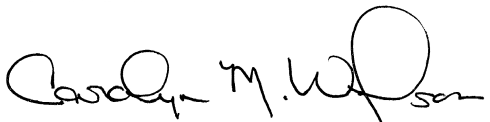 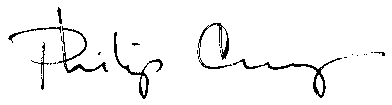 							__________________________Philip Crump, Facilitator				Carolyn Wilson, Chair